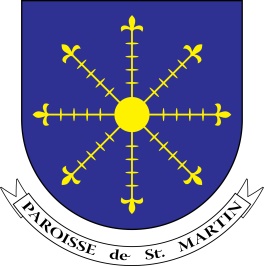 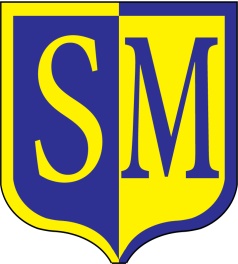 Mrs C Mason                                                                                                                             St Martin’s Primary SchoolHeadteacher                                                                                                                               Route des Coutures                                                                                                                                                   St Martin                                                                                                                                                   GUERNSEYTelephone:  (01481) 756060                                                                                                      GY4 6HNEmail: office@stmartins.sch.ggWebsite: www.stmartins.sch.gg 9 September 2016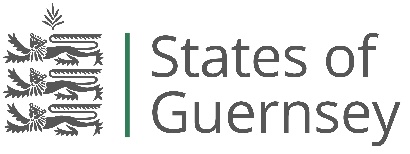 Dear Parents/CarersChess ClubMr Holland has kindly agreed to run another Chess Club for Year 4, 5 & 6 pupils which will take place on a Tuesday after school from 3.00pm until 3.45pm and will commence on Tuesday 20 September.  If you are interested in attending please complete and return the slip below as soon as possible as there is a limited space for a maximum of 16 pupils.  Places will be awarded on a first come first served basis.Yours faithfullyMrs C JuddDeputy Headteacher------------ - - - - - - - - - - - - - - - - - - - - -- - - - - - - - - - - - - - - - - - - - - -- - - - - - - - - - - - - - - - - - - - - -- - - - - - - - -- - -CHESS CLUBPlease return to Mrs Judd:Child’s Name: ___________________________________________	Year: _______________________I give permission for my son/daughter to attend the Tuesday afterschool Chess Club. Sign: _________________________________________________ 	Date: _______________________Print: ______________________________________________